　様式１　令和５年度　家庭教育支援事業　“新”家庭教育宣言の取り組みについて送 信 先 ： 福岡県ＰＴＡ連合会  　　　ＦＡＸ：０９２－６４３－７７６７送信期限 ： 令和５年６月３０日（金）  　               ※送信票は不要です。市町村名学校名（　　　　　　　　　　　　　　）　小・中・義務教育学校・特別支援学校回答者　役職　（　　　　　　　　）　　氏名　（　　　　　　　　　　　　　）以下の２つの質問について、該当する項目にチェック☑を入れてください。また、その他をお選びの場合は、取り組みの内容をご記入くださるようお願いいたします。質問１ 令和５年度“新”家庭教育宣言に取り組む内容をお聞かせください。（複数回答可）　　　　　 □ 早寝・早起き・朝ごはん□ 家庭学習□ メディア問題□ 家庭内読書□ あいさつ運動　□ 地域交流・ボランティア□ 食育□ その他　（　　　　　　　　　　　　　　　　　　　　　　　　　　　　　　）　   質問２ 令和５年度 推進活動費（1万円・２万円・３万円）の助成を希望されますか？□　希望する　　　応募届【様式２】を応募期間（ 6/9～7/31 ）にご提出ください。　　　　　　　　　　　　　　　　　　　　　　　　　　          ※先着順に受付　　　　　　　　　　　　　　                                                                                      □　希望しない　□　未　定・・・・・・・・・・・・・・・・・・・・・・・・・・・　この様式の 『回答フォーム』 アドレス　・・・・・・・・・・・・・・・・・・・・・・・・・・・この様式の回答は、お手数ですが下記アドレスまたはＱＲコードから送信をお願いします。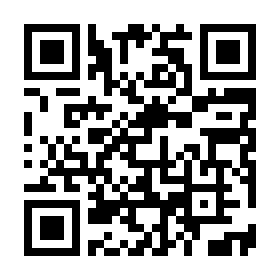 送信できない場合は、本フォームにご記入いただき、ＦＡＸにてお送りください。https://forms.gle/4fdHRGApiEyuFmg8A